IdiomyPrzykłady w języku polskim:Oko za oko, ząb za ząb.Oczko w głowie.Połącz idiomy z ich znaczeniami: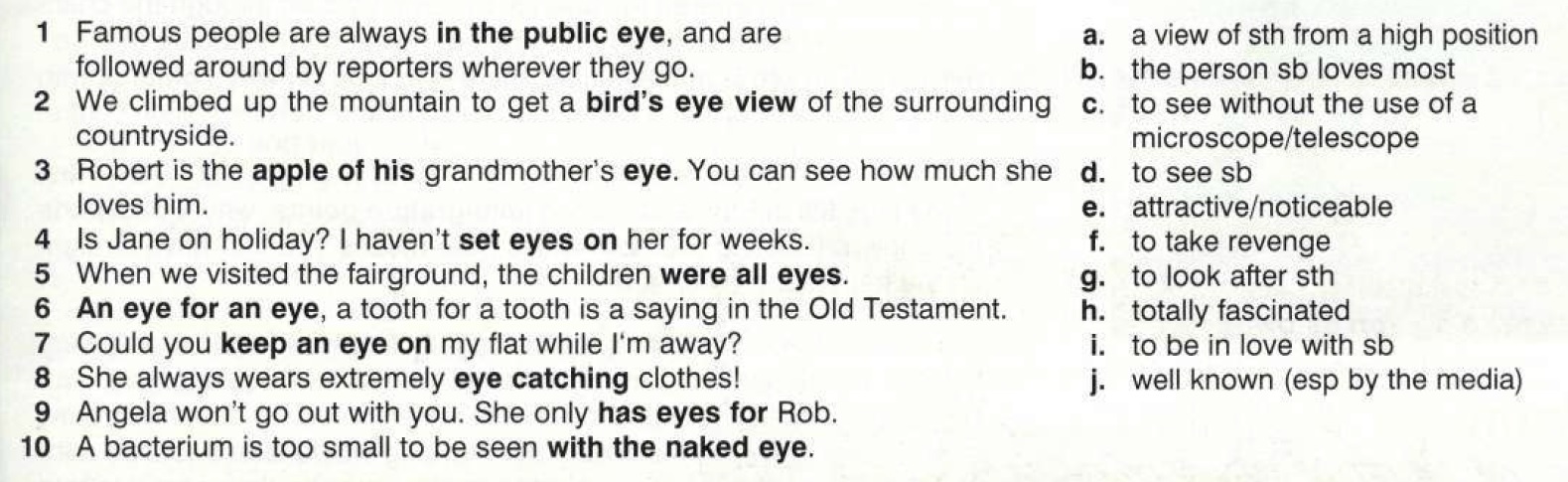 